Llogo e ndërmarrjes ( nëse ka )Emri i NdërmarrjesRaport i punës vjetoreLicencë shfrytëzimiViti 20..Emri i ndërmarrjes:		___________________Nr. i regjistrit:	      ___________________Nr. i licencës:	___________________Pronari (Menaxheri):		___________________Lloji i Lëndës Minerale:		___________________Nr. i biznesit:		___________________Komuna:		___________________Regjioni:		___________________Datë:.........Xehetaria-aktiviteti minerar			Ndërmarrja: xxxxxxxxxx			Nr. i regjistrit: xxxx		Nr. i licencës: xxxxPërshkrimi i punëve të kryera gjatë procesit të shfrytëzimitTë dhëna mbi aksidentet gjatë zhvillimit të aktivitetit minerar Statistikat e fuqisë punëtore të ndara në kategoriStatistikë e fuqisë punëtore të ndara sipas kualifikimitRaport rreth ndikimeve  mjedisoreTek raportimet për rezervat e shfrytëzuara - Gjeologji, shih tabelat: Minerale jo metalore dhe Minerale metalore Më njësi të ndryshme (Pb%, Zn%, Ag g/t, Aug/t.. etj), Përdorë tabelën e përshtatshme për licencën tuaj, ndërsa tabelën  tjetër së bashku më këtë koment  i fshin nga raporti.Gjeologji-gjendja e rezervaveViti 200xx					Ndërmarrja: .............................					Nr. i regjistrit: ............				Nr. i licencës: .........Minerale jo metalore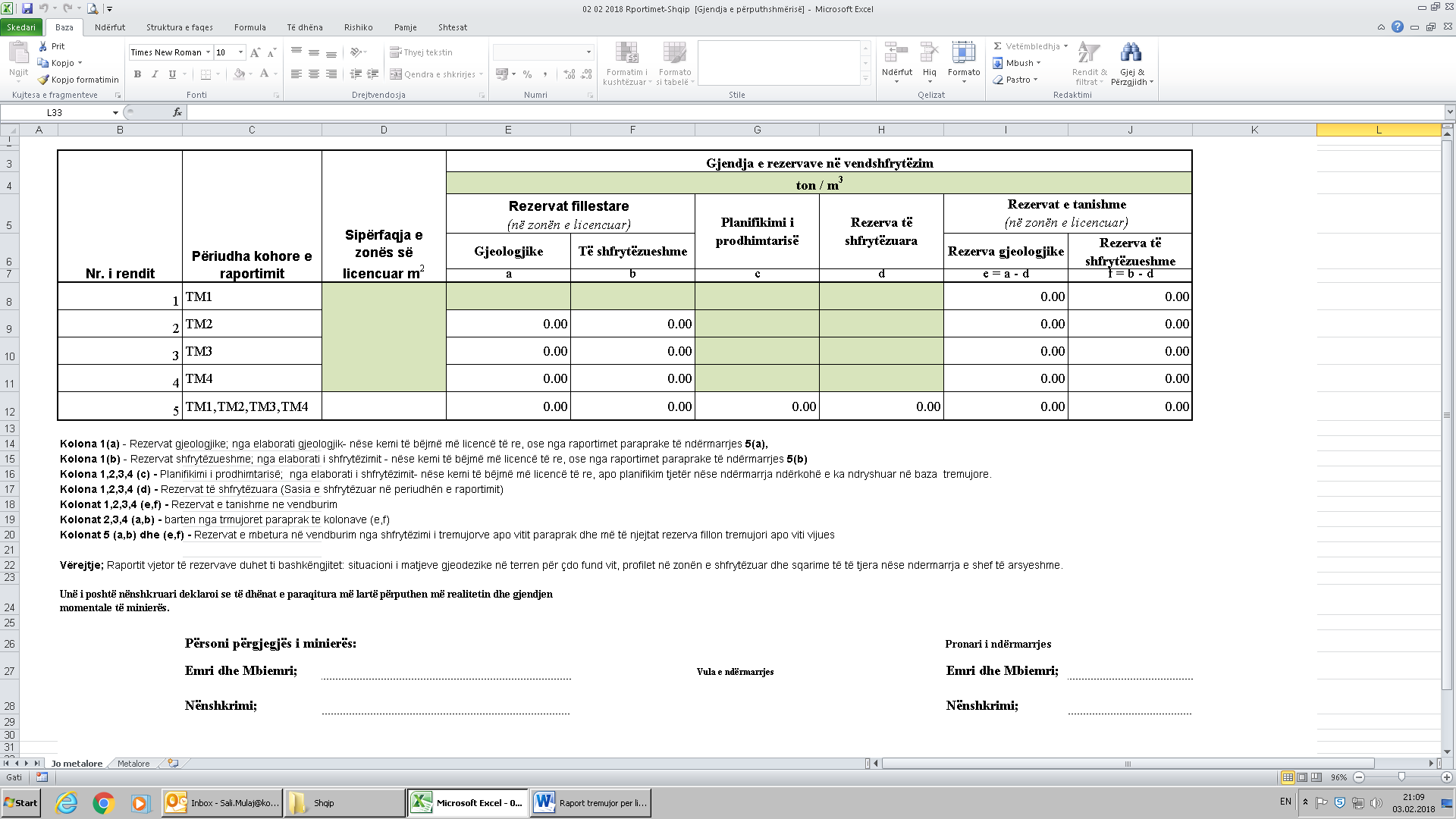 Minerale poli metaloreMë njësi të ndryshme (Pb%, Zn%, Ag g/t, Aug/t.. etj)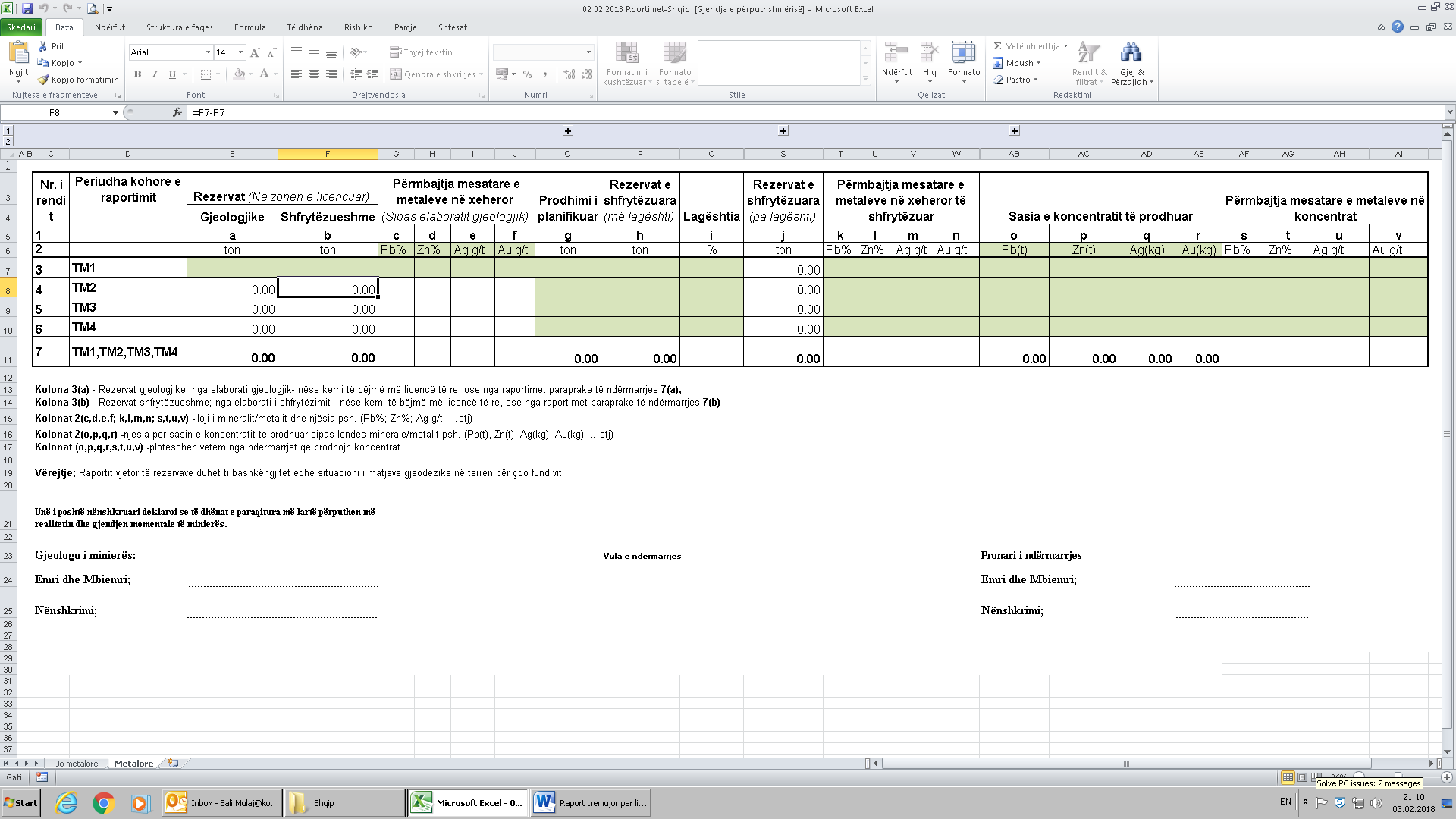 GJEODEZI(Situacioni Gjeodezik)Ndërmarrja: ......................Nr. i regjistrit: ..................Nr. i licencës: ....................Përmbajtja e raportit:Licenca e Gjeodetit të Licencuar apo kompanisë Gjeodezike të licencuar (Kopje)Shënimet origjinale te matjeve nga terreni (nr,y,x,h) ne *xls format(letër dhe CD)Situacioni i terrenit ne letër dhe CD.Situacioni i terrenit ne formë digjitale (*dxf)Raport mbi masat (e eksploatuara) te llogaritura nga situacioni i terrenit ne forme digjitale.Unë i poshtë nënshkruari deklaroi se të dhënat e paraqitura më lartë përputhen më realitetin dhe gjendjen momentale të minierës. Gjeodeti: 			Pronari i ndërmarrjes:Emri dhe Mbiemri: .......................				Emri dhe Mbiemri:............................Nënshkrimi:................ 						Nënshkrimi:................Vula e ndërmarrjesFINANCA   *Plotësohet nga personi përgjegjës për financa*Të bashkëngjiten dëshmitë e raporteve tremujore (formularët e plotësuar, korrigjuar dhe te paguar) për vitin ....., nëse nuk i bashkëngjitni dëshmitë nuk do të pranohet ky formular i plotësuar. Nëse formulari nuk dorëzohet në kohë do të pasojnë gjobat administrative sipas  Ligjit Nr. 03/L-163. si dhe ligji Nr. 04/L-158 neni 26.*Shto tabelën 4, në varësi nga numri i lendeve minerale/metaleve.* Në rast se Ndërmarrja nuk shfrytëzon lëndë minerale më vlerë fikse të rentës , të fshihet tab. 4 së bashku më sqarimet poshtë tabelës.*Të bashkëngjiten dëshmitë e raporteve tremujore (formularët e plotësuar, korrigjuar dhe te paguar) për vitin ....., nëse nuk i bashkëngjitni dëshmitë nuk do të pranohet ky formular i plotësuar. Nëse formulari nuk dorëzohet në kohë do të pasojnë gjobat administrative sipas  Ligjit Nr. 03/L-163. si dhe ligji Nr. 04/L-158 neni 26. *Shto tabelën 4 dhe 5, në varësi nga numri i lendeve minerale/metaleve. * Në rast se Ndërmarrja nuk shfrytëzon lëndë minerale me rentë me % , të fshihet tab. 5,6 së bashku më sqarimet poshtë tabelës.*Të plotësohet nga të gjitha ndërmarrjet që kanë Licenca dhe Leje Speciale.*Shto tabelën 5, në varësi nga numri i lendeve minerale/metaleve. VEREJTJE 1:Formulari duhet të plotësohet bazuar në Ligjit Nr. 03/L-163, te drejtat dhe obligimet  e licencës dhe lejes, neni 34 . Ju lutem të bashkëngjitni dëshmitë e raporteve tremujore (formularët e plotësuar, korrigjuar dhe te paguar) për vitin 2014, nëse nuk i bashkëngjitni dëshmitë nuk do të pranohet ky formular i plotësuar. Nëse formulari nuk dorëzohet në kohë do të pasojnë gjobat administrative sipas Ligjit Nr. 03/L-163. Nëse keni me shume se një licencë apo leje, duhet të plotësohet formular i veçantë për secilin numër të licencës apo lejes.RAPORTI I AUDITORIT TË PAVARURVEREJTJE 2: Dorëzimi i pasqyrave financiare duhet te jen te audituara nga auditori i pavarur sipas Ligjit Nr. 03/L-163 neni 34 pika 4.2.3 dhe 4.2.4. si dhe ligji Nr. 04/L-158 neni 26 për ndryshimin dhe plotësimin e ligjit Nr. 03/L-163 për minierat dhe Mineralet4.2.3 një deklaratë të audituar që tregon shumën e rentës minerare që duhet paguar për këtë vit kalendarik, së bashku me të gjitha informatat dhe llogaritjet e tyre, dhe të gjitha ndryshimet dhe shpjegimet e nevojshme për harmonizimin e deklaratës vjetore me të gjitha deklaratat e dorëzuara më parë në bazë të paragrafit 4 nën paragrafi 4.1 pikës 4.1.1 te këtij neni dhe4.2.4. një raport të audituar financiar që tregon përfitimet dhe humbjet si dhe gjendjen financiaretë bartësit të Licencës në fund të atij viti kalendarik,Deklaroj me përgjegjësi të plotë se informatat e ofruara në këtë raport  janë të vërteta, komplete dhe mund të vërtetohen në çdo kohë.Emri/Mbiemri /Nënshkrimi dhe Vula              dd/mm/vv__________________________                  ___/____ /_______Lloji i aktivitetitPërshkrimi i aktivitetitZbulimi:Stivimi: Ngarkimi:Shpim Minimi:  Transporti:  Përpunimit (Seperimit, Pasurimit):  Punët rreth largimit te ujërave:Ndryshime nga projekti i shfrytëzimit:Konfirmo se zona e licencës është e shënuar:Kontrollimet Sistematike Mjekësore:Trajnimet e punëtorëve:Shto rend sipas nevoje:Natyra e lëndimitNr.Përshkrim i shkurtër i aksidentitLëndime kolektive:Lëndime të Renda:Lëndime të lehta:Shto rend sipas nevoje:KategoriaNr.Menaxhmenti:Staf i zyrës:Punëtor:Vozitës:Shto rend sipas nevoje:KualifikimetNr.Lartë dhe superior:I mesëm:Të pa kualifikuar:Shto rend sipas nevoje:Lloji i ndotjes (ndikimit në ambient)Përshkrim i shkurtër Pluhuri:Zhurma:Rrjedha ujore:Shto rend sipas nevoje1.  DETAJET E NDËRRMARJES:1.  DETAJET E NDËRRMARJES:1.  DETAJET E NDËRRMARJES:1.  DETAJET E NDËRRMARJES:1.  DETAJET E NDËRRMARJES:1.  DETAJET E NDËRRMARJES:1.  DETAJET E NDËRRMARJES:1.  DETAJET E NDËRRMARJES:1.  DETAJET E NDËRRMARJES:Ndërrmarja:Ndërrmarja:Ndërrmarja:Ndërrmarja:Ndërrmarja:NRB:Nr.i Licencës Nr.i Licencës Nr.i aplikacionitNr.i aplikacionitData e raportimitData e raportimitData e raportimitSelia e BiznesitSelia e BiznesitVendshfrytëzimiVendshfrytëzimiVendshfrytëzimiLloji i MineralitDataMuajiVitiNumri i punëtorëveNumri i punëtorëveNumri i punëtorëveNumri i punëtorëveNumri i punëtorëveShuma e pagave mujoreShuma e pagave mujoreShuma e pagave mujoreShuma e pagave vjetoreAktiviteti primar i biznesitAktiviteti primar i biznesitAktiviteti primar i biznesitAktiviteti primar i biznesitAktiviteti sekondar i biznesitAktivitetet  tjeraAktivitetet  tjeraAktivitetet  tjeraAktivitetet  tjeraNëse jeni duke ushtruar dy e më shumë aktivitete në biznesin tuaj, a mbani libra apo evidence të veçantë për punët apo aktivitetet minerare për te cilin jeni të licencuar në KPMM    Jo   PoNëse jeni duke ushtruar dy e më shumë aktivitete në biznesin tuaj, a mbani libra apo evidence të veçantë për punët apo aktivitetet minerare për te cilin jeni të licencuar në KPMM    Jo   PoNëse jeni duke ushtruar dy e më shumë aktivitete në biznesin tuaj, a mbani libra apo evidence të veçantë për punët apo aktivitetet minerare për te cilin jeni të licencuar në KPMM    Jo   PoNëse jeni duke ushtruar dy e më shumë aktivitete në biznesin tuaj, a mbani libra apo evidence të veçantë për punët apo aktivitetet minerare për te cilin jeni të licencuar në KPMM    Jo   PoNëse jeni duke ushtruar dy e më shumë aktivitete në biznesin tuaj, a mbani libra apo evidence të veçantë për punët apo aktivitetet minerare për te cilin jeni të licencuar në KPMM    Jo   PoNëse jeni duke ushtruar dy e më shumë aktivitete në biznesin tuaj, a mbani libra apo evidence të veçantë për punët apo aktivitetet minerare për te cilin jeni të licencuar në KPMM    Jo   PoNëse jeni duke ushtruar dy e më shumë aktivitete në biznesin tuaj, a mbani libra apo evidence të veçantë për punët apo aktivitetet minerare për te cilin jeni të licencuar në KPMM    Jo   PoNëse jeni duke ushtruar dy e më shumë aktivitete në biznesin tuaj, a mbani libra apo evidence të veçantë për punët apo aktivitetet minerare për te cilin jeni të licencuar në KPMM    Jo   PoNëse jeni duke ushtruar dy e më shumë aktivitete në biznesin tuaj, a mbani libra apo evidence të veçantë për punët apo aktivitetet minerare për te cilin jeni të licencuar në KPMM    Jo   Po2.    INVESTIMET KAPITALE GJATË VITIT .......  Investimet duhet të jenë të lidhura me aktivitetin minerar:  2.    INVESTIMET KAPITALE GJATË VITIT .......  Investimet duhet të jenë të lidhura me aktivitetin minerar:  PërshkrimiVleraSHPENZIMET OPERATIVE GJATË VITIT........, Shpenzimet duhet te jenë të lidhura me aktivitetin minerarSHPENZIMET OPERATIVE GJATË VITIT........, Shpenzimet duhet te jenë të lidhura me aktivitetin minerarPërshkrimiVleraRENTA MINERALE NË €/(ton apo m3)RENTA MINERALE NË €/(ton apo m3)RENTA MINERALE NË €/(ton apo m3)RENTA MINERALE NË €/(ton apo m3)Renta minerale  plotësohet nga Ndërmarrja, të dhënat vjetore të ndara në tremujor për vitin përkatës. Paraqiteni llojin e mineralit, çmimin e rentës minerare dhe pagesën e kryer të rentës minerare për periudhën që raportoni. ..................................Renta minerale  plotësohet nga Ndërmarrja, të dhënat vjetore të ndara në tremujor për vitin përkatës. Paraqiteni llojin e mineralit, çmimin e rentës minerare dhe pagesën e kryer të rentës minerare për periudhën që raportoni. ..................................Renta minerale  plotësohet nga Ndërmarrja, të dhënat vjetore të ndara në tremujor për vitin përkatës. Paraqiteni llojin e mineralit, çmimin e rentës minerare dhe pagesën e kryer të rentës minerare për periudhën që raportoni. ..................................Renta minerale  plotësohet nga Ndërmarrja, të dhënat vjetore të ndara në tremujor për vitin përkatës. Paraqiteni llojin e mineralit, çmimin e rentës minerare dhe pagesën e kryer të rentës minerare për periudhën që raportoni. ..................................Periudha e raportimitSasia në (      )Vlera e rentës minerale €Paguar €TM1TM2TM3TM4GJITHSEJ: TM1+TM2+TM3+TM4Vërejtje:Vërejtje:Vërejtje:Vërejtje:ÇMIMI NGA BERZA (LME) PER LËNDË MINERALE ......ÇMIMI NGA BERZA (LME) PER LËNDË MINERALE ......ÇMIMI NGA BERZA (LME) PER LËNDË MINERALE ......ÇMIMI NGA BERZA (LME) PER LËNDË MINERALE ......ÇMIMI NGA BERZA (LME) PER LËNDË MINERALE ......ÇMIMI NGA BERZA (LME) PER LËNDË MINERALE ......ÇMIMI NGA BERZA (LME) PER LËNDË MINERALE ......MuajiJanarShkurtMarsPrillMajQershorÇmimi në € për njësi  (      )€€€€€€MuajiKorrikGushtShtatorTetorNëntorDhjetorÇmimi në € për njësi  (      )€€€€€€Vërejtje:Vërejtje:Vërejtje:Vërejtje:Vërejtje:Vërejtje:Vërejtje:RENTA MINERALE PER LËNDË MINERALE/METAL ......Plotësohet nga ndërmarrja, të dhënat vjetore të ndara në tremujor për vitin përkatës. Paraqitini llojin e mineralit, çmimin e përdorur për kalkulim të rentës minerare dhe çmimin e berzës LME, pagesën e kryer rentës minerare për periudhën që raportoni.RENTA MINERALE PER LËNDË MINERALE/METAL ......Plotësohet nga ndërmarrja, të dhënat vjetore të ndara në tremujor për vitin përkatës. Paraqitini llojin e mineralit, çmimin e përdorur për kalkulim të rentës minerare dhe çmimin e berzës LME, pagesën e kryer rentës minerare për periudhën që raportoni.RENTA MINERALE PER LËNDË MINERALE/METAL ......Plotësohet nga ndërmarrja, të dhënat vjetore të ndara në tremujor për vitin përkatës. Paraqitini llojin e mineralit, çmimin e përdorur për kalkulim të rentës minerare dhe çmimin e berzës LME, pagesën e kryer rentës minerare për periudhën që raportoni.RENTA MINERALE PER LËNDË MINERALE/METAL ......Plotësohet nga ndërmarrja, të dhënat vjetore të ndara në tremujor për vitin përkatës. Paraqitini llojin e mineralit, çmimin e përdorur për kalkulim të rentës minerare dhe çmimin e berzës LME, pagesën e kryer rentës minerare për periudhën që raportoni.Periudha e raportimitSasia në (    ) Shuma e rentës minerare për pagesë €E paguar€TM1TM2TM3TM4GJITHSEJ: TM1+TM+TM3+TM4KONTRATAT DHE TRANSAKSIONET ME NDËRMARRJET TJERA KONTRATAT DHE TRANSAKSIONET ME NDËRMARRJET TJERA KONTRATAT DHE TRANSAKSIONET ME NDËRMARRJET TJERA KONTRATAT DHE TRANSAKSIONET ME NDËRMARRJET TJERA Përshkrimi i KontratësLloji i mineralitSasia (      )PeriudhaGJITHSEJTATIMET DHE TAKSAT ADMINISTRATIVETATIMET DHE TAKSAT ADMINISTRATIVETATIMET DHE TAKSAT ADMINISTRATIVETATIMET DHE TAKSAT ADMINISTRATIVETATIMET DHE TAKSAT ADMINISTRATIVETatimi i paguar gjatë vitit ........TM1TM2TM3TM4Tatimi në Fitim:TVSH:Taksa tjera (KPMM):TOTALI:PLANIFIKIMI I SHITJEVE TE MINERALIT TE CAKTUAR PËR VITIN .......(në vijim)PLANIFIKIMI I SHITJEVE TE MINERALIT TE CAKTUAR PËR VITIN .......(në vijim)PLANIFIKIMI I SHITJEVE TE MINERALIT TE CAKTUAR PËR VITIN .......(në vijim)PLANIFIKIMI I SHITJEVE TE MINERALIT TE CAKTUAR PËR VITIN .......(në vijim)Përshkrimi i MineralitSasia në m³/tonÇmimi shitës(Tregut)Periudha